附件1：2021学年浦东新区见习教师通识网络课程培训学习操作手册一、注意事项电脑端建议使用谷歌或火狐浏览器进行线上学习,如在登录操作学习过程中有疑问请联系：潘老师：13611893321二、操作流程（一）网页端登录 1.打开浏览器(建议使用谷歌或火狐浏览器），输入网址：pdjxts.mh.chaoxing.com，点击右上角登录进入登录界面；为确保学习数据的真实有效性，请在登录后务必查看个人头像账号是否是本人姓名。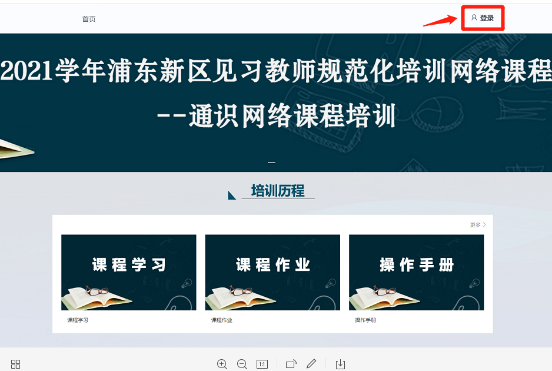 点击页面下方“其他方式登录”进行登录。手机端已注册登录的老师也可用“学习通”app扫右侧的二维码登录。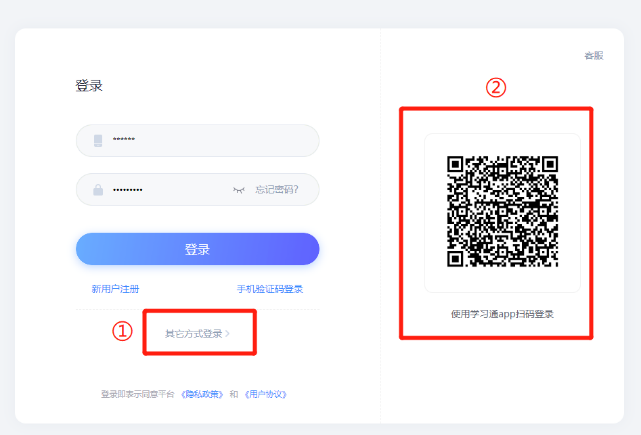 2. 帐户登录，点击页面下方“其他登录方式”机构代码: 输入“133858”（或输入：浦东新区见习教师培训）学号/工号：2021学年见习教师编号 初始默认密码：jxjs2021（登陆平台后，请务必修改密码）如本人手机号已经绑定账号，请使用手机号码+验证码登录。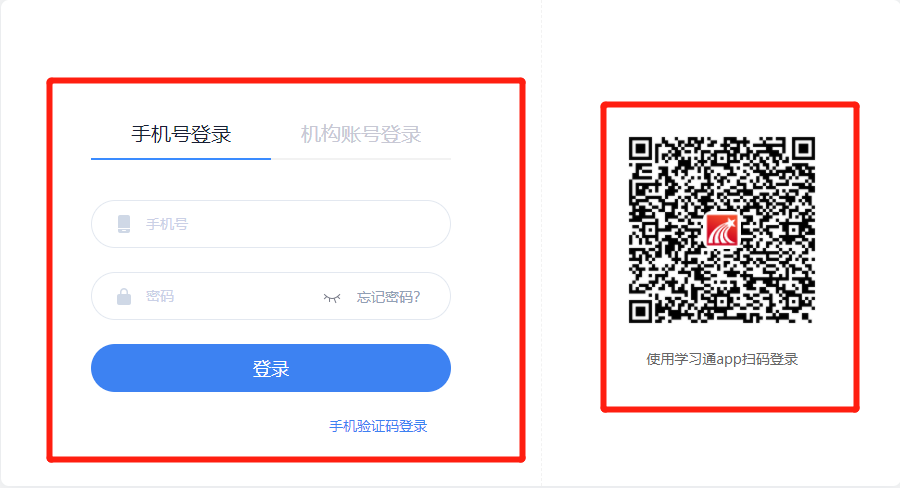 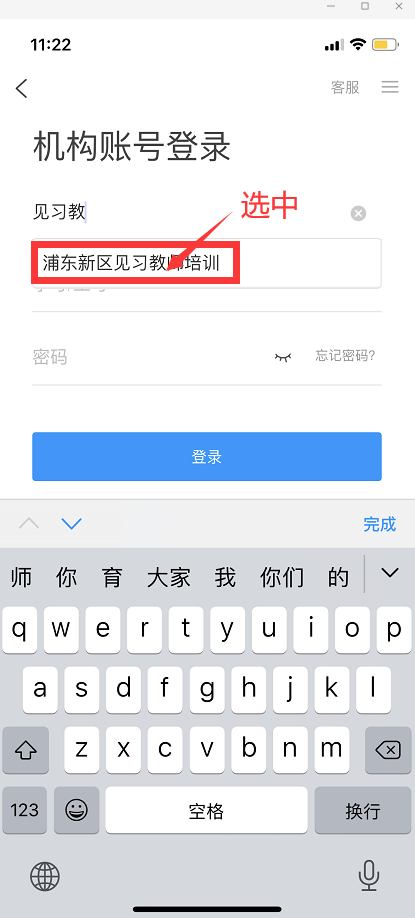 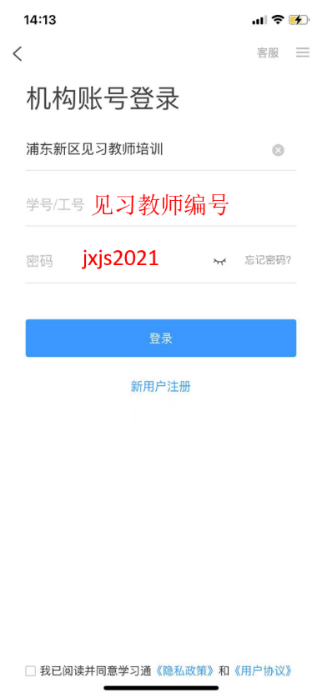 3. ​点击“课程学习”——点击每个模块的“去完成”——进入选课，并学习：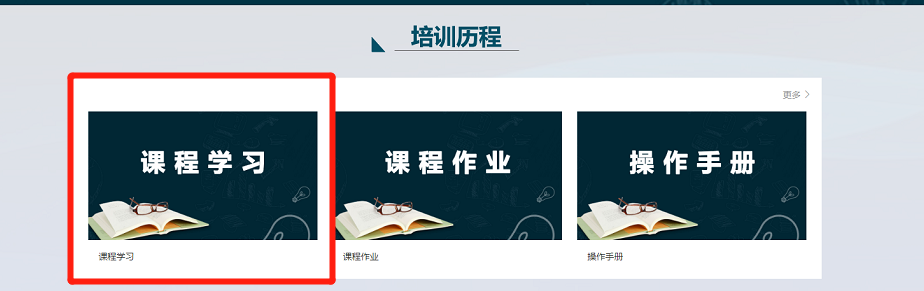 职业感悟与师德修养     不少于4课时课堂经历与教学实践     不少于4课时班级工作与育德体验     不少于3课时教学研究与专业发展     不少于4课时紧急救助知识           不少于2课时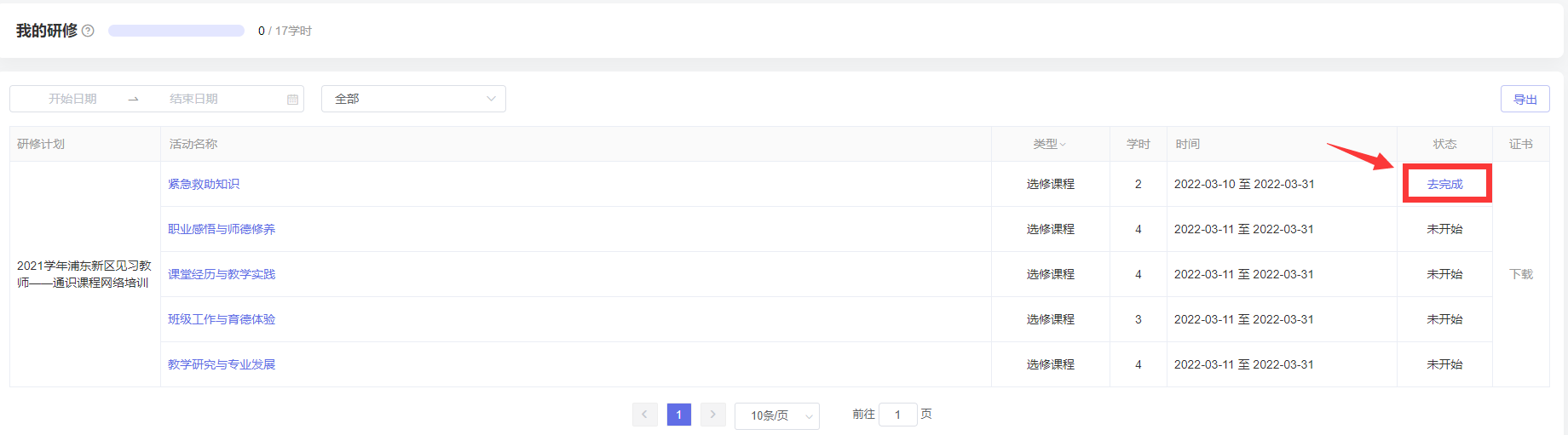 点击选修课程“章节”进行学习：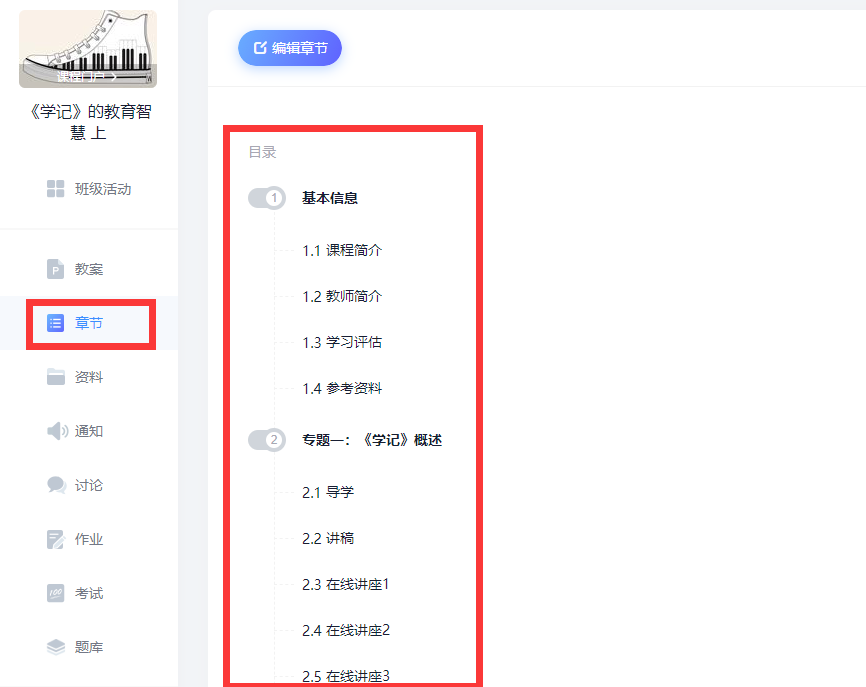 4. 线上研讨：在所学课程中点击“讨论”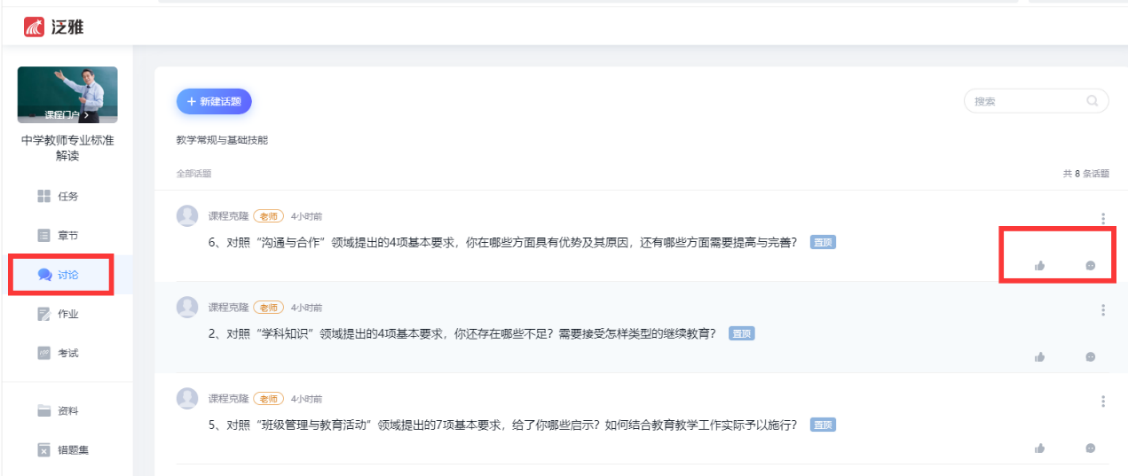 5. 作业提交 （1）课程作业 （课程作业二选一，字数不少于1500字。）①　观看一个有关教师职业生涯或师德修养方面的课程，撰写学习心得。②　观看班级管理方面的课程，结合本人的班级活动实践，提交一份主持班会心得。（2） 读书心得征文比赛一份不低于1500字的读书心得，作品须原创。阅读书目为见习教师项目组下发的书籍，具体如下：幼儿园：《幼儿园的哲学启蒙课》、《幼儿园活动设计与经典案例》小学：《教学心理十讲》、《核心素养导向的作业设计》中学：《学与教的心理学》、《培养面向未来的学习者》项目组将举办区级读书心得比赛，优秀者方可参加。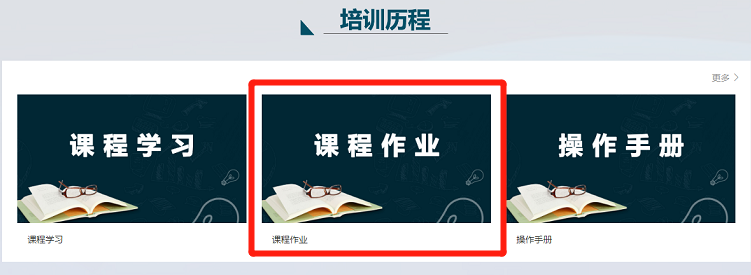 （二）移动端登录：在手机应用商店（app store）下载“学习通”；1. 帐户登录，点击页面下方“其他登录方式”机构代码: 输入“133858”（或输入：浦东新区见习教师培训）学号/工号：2021学年见习教师编号 初始默认密码：jxjs2021（登陆平台后，请务必修改密码）如本人手机号已经绑定账号，请使用手机号码+验证码登录。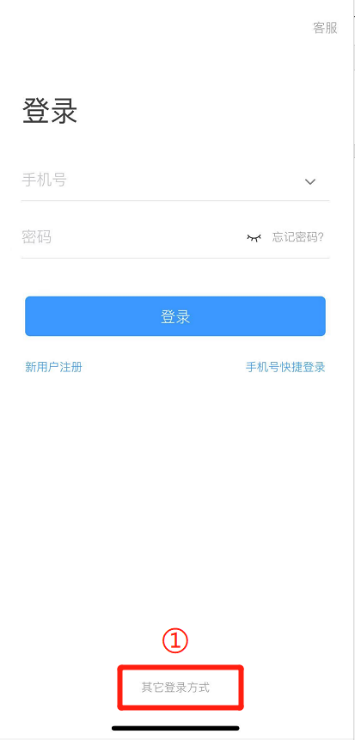 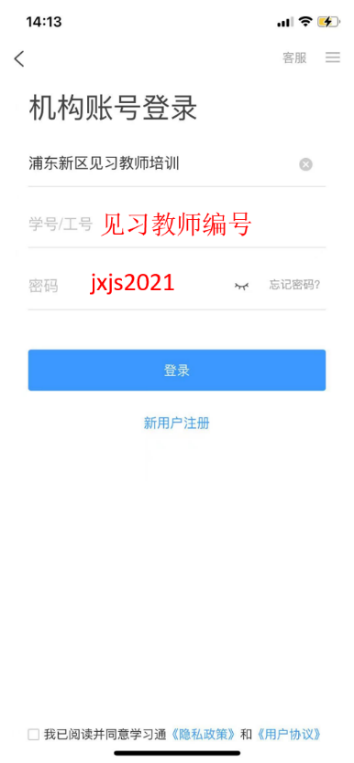 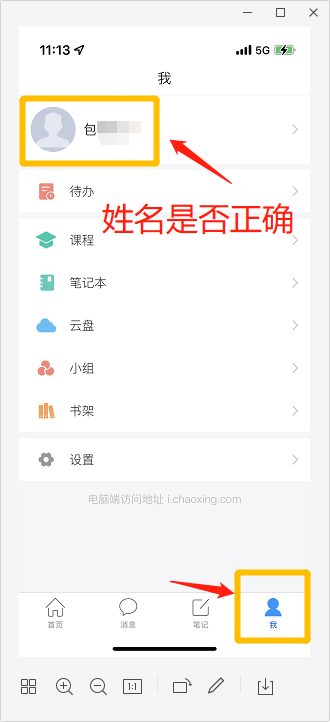 为确保学习数据的真实有效性，请在登录后务必查看个人头像账号是否是本人姓名。2. 课程学习：点击首页页面上方下拉箭头，确认已切换至“浦东新区见习教师培训”页面，点击“教师研修”——进入选课，并学习。职业感悟与师德修养     不少于4课时课堂经历与教学实践     不少于4课时班级工作与育德体验     不少于3课时教学研究与专业发展     不少于4课时紧急救助知识           不少于2课时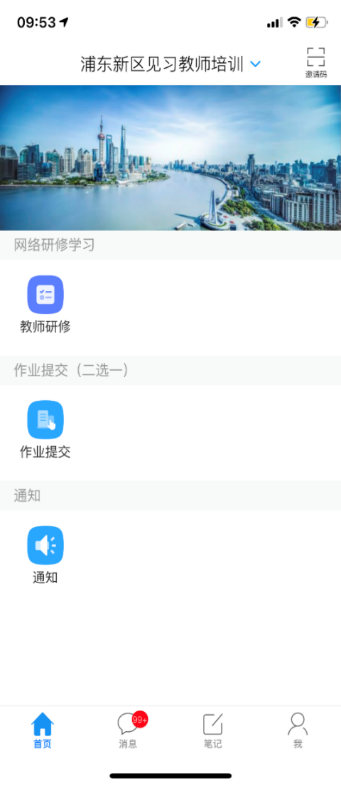 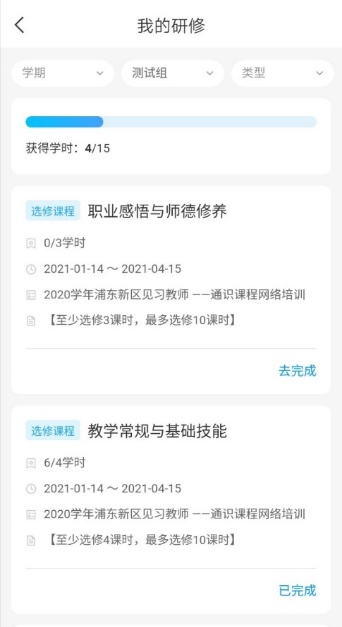 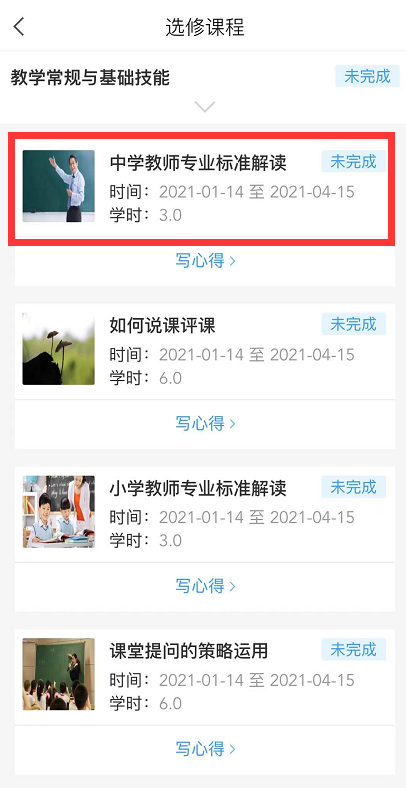 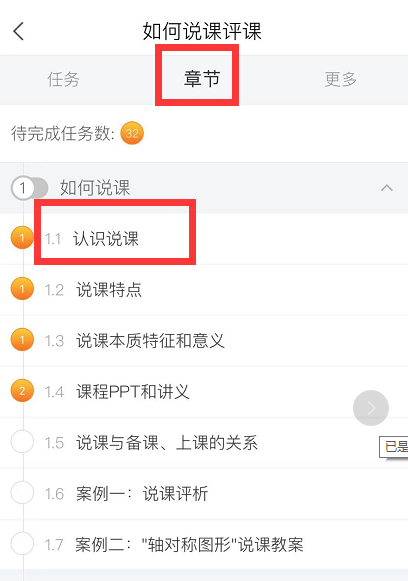 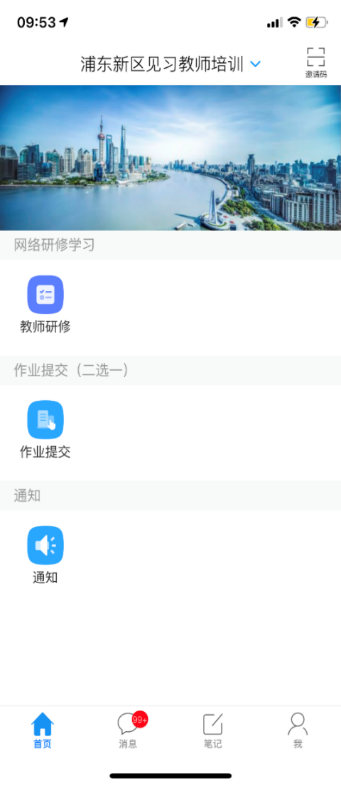 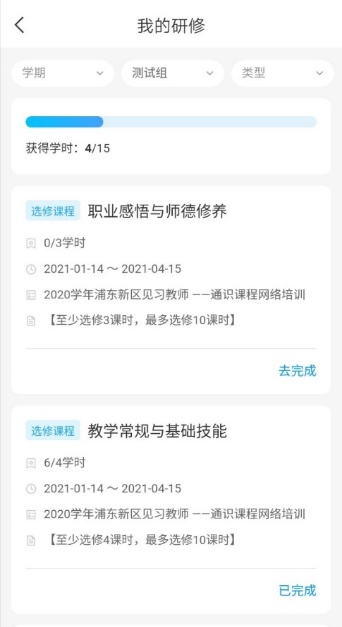 3. 线上研讨：在所学课程中点击“讨论”进入讨论即可。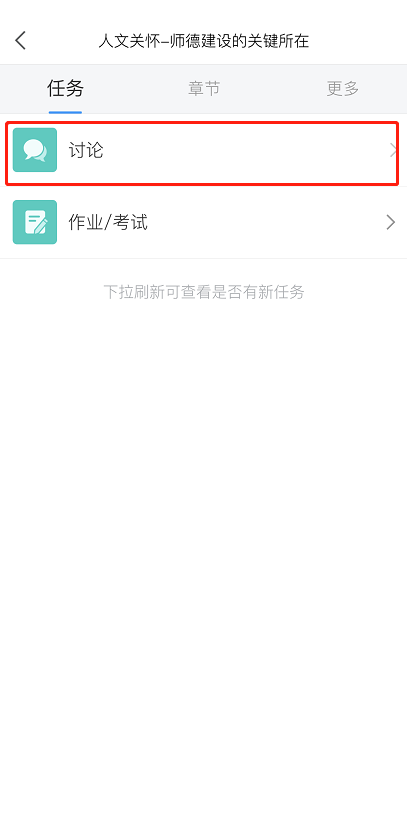 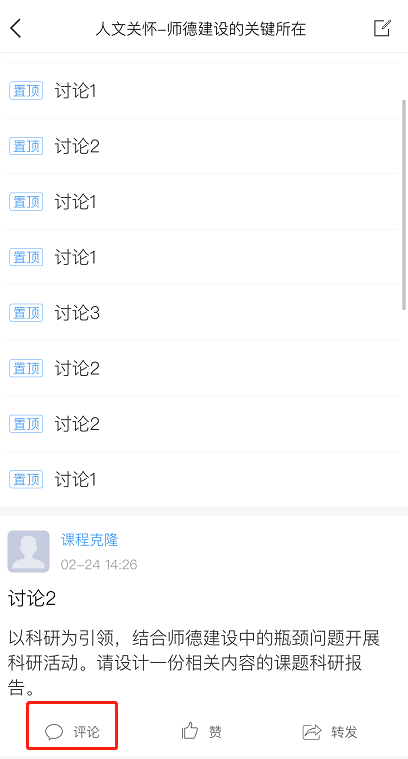 4. 作业提交（1）课程作业 （课程作业二选一，字数不少于1500字。）①　观看一个有关教师职业生涯或师德修养方面的课程，撰写学习心得。②　观看班级管理方面的课程，结合本人的班级活动实践，提交一份主持班会心得。（2） 读书心得征文比赛一份不低于1500字的读书心得，作品须原创。阅读书目为见习教师项目组下发的书籍，具体如下：幼儿园：《幼儿园的哲学启蒙课》、《幼儿园活动设计与经典案例》小学：《教学心理十讲》、《核心素养导向的作业设计》中学：《学与教的心理学》、《培养面向未来的学习者》项目组将举办区级读书心得比赛，优秀者方可参加。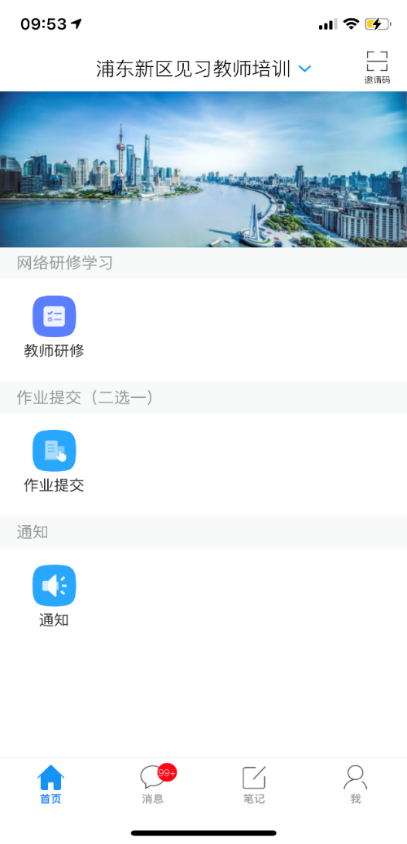 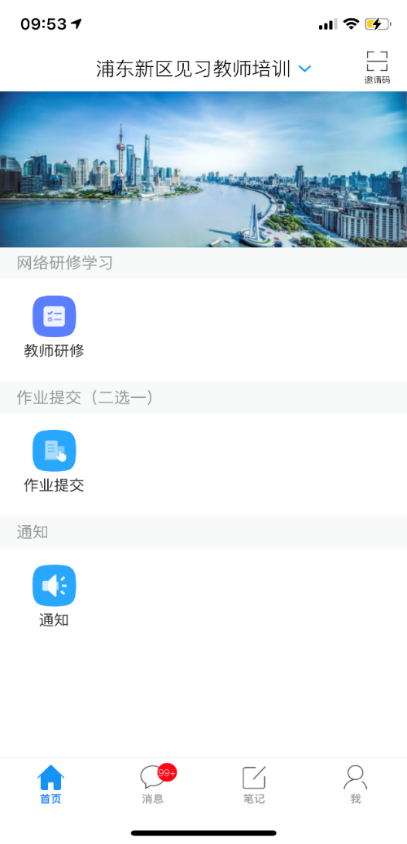 